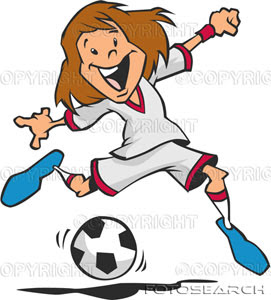 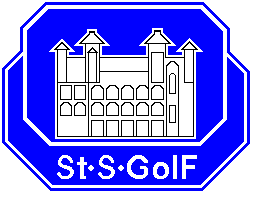 Välkomna till St. Sundby GoIF o Hammargärdets IP                                      för sammandrag för P 09 (födda 08)      5-manna och P 07 (födda 10) 3-mannaSöndag 11 juni med första matchstart kl. 10,00 enligt schemaOmklädning sker i skolans 4 omklädningsrum som vi förfogar över under hela dagen. Dock får lagen dela upp sig i omgångar o ta med kläderna till planen. Dagens matchvärd har Tagg och nycklar för upplåsning. Omklädningsrummen är märkta med lagens olika namn. Toaletter finns i omklädningsrummen för lagen och för publik i klubbstugan (märkt med toa utifrån). Bår finns i kiosken.Vid fotbollskiosken grillar vi hamburgare (nöt) och korv. I kiosken finns det ett utbud av bl.a. kaffe, fika, dryck, godis, glass. Glutenfritt korv- och hamburgerbröd finns. Kontant betalning gäller eller swish.Parkering sker vid skolan och vid föreningens klubbstuga.Kontakt innan 8 juni är vårt kansli  016-621 37. 	            Kontaktperson 9-11 juni är  Joakim Nilsson   070 – 752 12 51På hemsidan www.idrottonline/storasundbygoif.se finns det info om hur ni hittar till Hammargärdets IP.  Email:     storasundby.goif@eskilstuna.se                              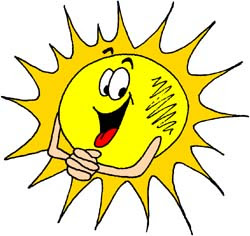 